PROFILE 9+ YEARS EXPERIENCE IN MANAGEMENT RELATED ASPECTS 
 MBA (HR & Marketing) professional with over 9 years of experience in HR & SCM related aspects and Administration, seeking an opportunity to share my experiences by my positive contributions for the company.SUMMARY OF WORK EXPERIENCES & SKILL SETSEDUCATION SUMMARY SUMMARY OF ACCOMPLISHMENTSAppraised by my superiors for the continuous job performance during my tenure in the aviation sectorAccomplished targeted customers’  and increased revenues during my three months tenure in a hotel industry which was not done by my former colleagues– Appraised by my superiorsWORK EXPERIENCEAsst. Manager HR & Admin, Quick Logistics LLC , Sultanate of Oman, Feb’17 to Present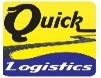 Experience in: International recruitment, web based recruitment systems, international mobility, succession planning, and reward and bonus schemes. Responsible for all HR related aspects such as Planning, Recruitment, Selection, Onboarding process, employment medical, Joining formalities, Visa Formalities, Resident card, staff facilities (such as accommodation); Vehicle insurances, Employee Insurances, Employee Grievances, Compensation & Benefits, Performance appraisal systemVarious kinds of Letter issuance (Increment & Promotion Letters, Warning, NOC, Request letter, termination, resignations, etc.), Contracts of the Employee, Salary Card, Employee Bank Accounts; Maintain & Provides database, Payroll management information by collecting time and attendance records.Responsible for the smooth operations of the sites, office, accommodations, etc. ensuring the normal work.Communicate with customers via phone, email, mail or personally for all office related queries.Responsible for the company's secrecy and all kinds of electronic and paper document archive inquiry;Ability to deal with ambiguity, diplomacy and analytical decision making ability and results focus; Customer Support Officer & Admin Assistant, City Air Travels, Chennai, T.N. India Aug’13 to Jan’17Providing customer services (filing & documentation, project works, account source documents) & resolving issues accordinglyCoordination with customers (internal & external), suppliers … etc. as appropriate.
Responsible for General Office Administration duties on a daily basis to ensure smooth operations.Coordination on planning, organizing and executing the required operations / tasks.Maintenance of records & Documents maintenance;Contributes to team effort by accomplishing related results as needed.Security & Admin Assistant, Srilankan Airlines & Air India, Chennai, Tamil Nadu, India, June’11 to Dec’12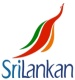 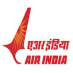 Handling all functions of security measures in airport such as passengers' safety and security, protection from sabotage and unlawful interference of airport facilities & aircraft;Experience in handling security investigations & taking corrective steps through assessments (emergency response, risk analysis and prevention), in order to perform critical job accountability.  Knowledge of safety and security operations, sufficient to be able to respond to a variety of emergency situations; Detected and recovered unlawful items during surprise checks which were prohibited in the aircraft from passengers.Meet on demand operational requirement to ensure smooth operations such as delay, VIP, DNB situations, etc.Providing best customer services (Safety & security, Ground handling, Airline Operation, Passenger assistance, Claims management, Grievances & complaints handling, Cargo Handling, Customer services)Conduct spot checks and monitor to create alertness among the loaders, staffs, GHAs;Maintaining stores and warehouses – inventory stock maintenance; material coordination & transportation of cargo to respective destinations Verifying invoices pertaining to station expenditure and passing it for payment to Finance Staff distribution/allocation of Roster. As required, recruit, train and supervise clerical staff and non - clerical staff on ground and delegating work as required;Basic Airport & security procedures & regulations - IATA principles & standards relating to securityResolves Administration related issues by documentation, reports maintenance to all levels of company HR Assistant - Zaynab Business solutions ,   Chennai, T.N, India – Oct’09 to Nov’10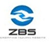 Efficiently perform all recruitment activities (Manpower Planning; Sourcing, scheduling, recruiting, interview Selection and Assessment, training and supervising junior staff and delegating work, salary negotiation, etc.) Providing right candidates for various roles & all levels such as SCM, HR, Marketing, non-technical positions based on the requirements of the clients such as iGATE, iSoft, On Load Gears, etc. within agreed time frames; Handled overseas bulk recruitments for skilled & unskilled men, mid and top level executives in construction and power projects for  Oman, Kuwait and Qatar; Administration oriented tasks handled such as Cash collection, stationery, database management, etc. Displays a high level of effort and commitment towards performing work; Commercial Asst. (Materials & Admin), ETA ASCON, UAE & Bahrain, June’07 to July’09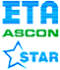 Admin & secretarial tasks like mailing and correspondence; Generate weekly and monthly reports; Take initiative in manager's absence; Supporting Commercial Manager and Executives in office administration, client correspondence, etc. Handle all inquiries within my capacity;Team management of 14 employees; administer and explain benefits to employees, serve as liaison between employees and the management.Coordinate with the HR Officer regarding employee related issues & provide him with feedback, comments, suggestions, etc. for improvements of the staff as and when required. Participates in extra-curricular activities and community events as and when required. Travels to attend meetings, workshops and conferences as required. Awarded additional responsibility to handle administration of staffs & supply chain related aspects such as  stores & inventory, logistics, purchase, material handling (cargo loading & unloading  & coordination), customs & port clearance, Administerial correspondences & documentation Organize and distribute staff schedules in liaison with the store Manager; Assist Cargo Supervisor on daily operations as per DGR regulations; Ensure standards for quality, customer service and health and safety are met.HR Executive - Degrees and miles consultancy - Chennai, Tamil Nadu, India - July 2006 to May 2007All recruitment process to acquire manpower through sourcing, advertising, etc. for various clients and providing manpower support to top organizations; Coordinates, negotiates and liaises with employment and advertising agents on service fee, advertisement recruitment and interview schedules. Conducts interviews up to senior executive levels, Arranges interviews for management levels; recruiting, training and supervising junior staff and delegating work as required;Responsible for functional hiring at all levels for various domains such as Operations, SCM, HR, Marketing, Technical positions, and Account & AdminCompile weekly and monthly reports to the Business Partners and brief on the talent acquisition strategies.DECLARATION                     I can work with minimum supervision with a positive attitude towards work, diligent and hardworking with passion for excellence.                                                                                                                   DEGREEINSTITUTEYEARMBA (HR & MARKETING)St Peters Engineering College, Anna University, Chennai, T.N, India2004B.I.S.MThe New College, Madras University, Chennai, T.N, India,2001Exec. SCMIIMM, Bangalore, Karnataka, India2007Safety Management TrainingMSME, Chennai, T.N, India2010AVSECBureau of Civil Aviation Security (BCAS), Chennai, T.N, India2011